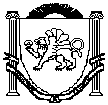 АДМИНИСТРАЦИЯ                 НОВОГРИГОРЬЕВСКОГО СЕЛЬСКОГО ПОСЕЛЕНИЯНИЖНЕГОРСКИЙ РАЙОН                                              РЕСПУБЛИКА КРЫМПОСТАНОВЛЕНИЕ № 195от   16   октября 2018 года                                        с.НовогригорьевкаОб утверждении муниципальной программы«Обеспечение деятельности АдминистрацииНовогригорьевского сельского поселенияНижнегорского района Республики Крымпо решению вопросов местного значения на  2019год                                                              и плановый период 2020  и 2021 годы»В соответствии с Федеральным законом от 06.10.2003 № 131-ФЗ «Об общих принципах организации местного самоуправления в Российской Федерации», Федеральным законом от 02.03.2007 № 25- ФЗ «О муниципальной службе в Российской Федерации», руководствуясь Уставом муниципального образования Новогригорьевское  сельское поселение Нижнегорского района Республики Крым,  администрация Новогригорьевского сельского поселенияП О С Т А Н О В Л Я Е Т:1. Утвердить муниципальную программу  «Обеспечение деятельности Администрации Новогригорьевского сельского поселения Нижнегорского района Республики Крым  по решению вопросов местного значения на  2018и плановый период 2019 и 2020 годы»,  согласно приложению.2. Финансирование расходов на реализацию муниципальной  программы «Обеспечение деятельности Администрации Новогригорьевского сельского поселения Нижнегорского района Республики Крым  по решению вопросов местного значения на  2019 год  и плановый период 2020 и 2021 годы» осуществлять в пределах средств, предусмотренных в бюджете Новогригорьевского сельского поселения Нижнегорского района Республики Крым  на указанные цели.3. Настоящее постановление обнародовать на информационном стенде административного здания Новогригорьевского сельского совета.4. Настоящее постановление вступает в силу с 01 января  2019 года5. Контроль за выполнением настоящего постановления оставляю за собой.Председатель Новогригорьевскогосельского совета-глава администрацииНовогригорьевскогосельского поселения				А.М.ДанилинПриложение 1к постановлению администрацииНовогригорьевского сельского поселения                         от «  16   » октября 2018 г  № 195МУНИЦИПАЛЬНАЯ ПРОГРАММА «Обеспечение деятельности администрации Новогригорьевскогосельского поселения Нижнегорского района Республики Крым по решению вопросов местного значения на 2019 год и плановый период 2020 и 2021 годов»Паспорт муниципальной программы«Обеспечение деятельности администрации Новогригорьевского сельского поселения Нижнегорского района Республики Крым по решению вопросов местного значения на 2019 год и плановый период 2020 и 2021 годов»2. Характеристика текущего состояния сферы муниципального управленияОрганы местного самоуправления Новогригорьевского сельского поселения в соответствии с федеральным законодательством наделены полномочиями по решению вопросов местного значения сельских поселений. Исполнение расходных обязательств осуществляется за счет средств местного бюджета. Повышение качества и эффективности системы муниципального управления напрямую зависит от повышения эффективности данных расходов.Одной из главнейших задач, стоящих перед муниципальными органами власти на настоящем этапе развития, является повышение эффективности управления и переориентация деятельности с освоения выделенных ассигнований на достижение конечных общественно значимых и измеримых результатов.Организация рационального и эффективного расходования бюджетных ресурсов существенно влияет на достижение оптимальных параметров функционирования сферы.Реализация Программы «Обеспечение деятельности органов местного самоуправления Новогригорьевского сельского поселения» (далее Программа) позволит предусмотреть необходимые финансовые и организационные ресурсы для качественного преобразования системы муниципального управления, оптимизации ее организации и функционирования на основе установленных законодательством Российской Федерации принципов, для развития муниципальной службы, усовершенствовать на муниципальной службе современные информационные технологии, будет способствовать эффективному взаимодействию органов местного самоуправления с гражданским обществом.Программа «Обеспечение деятельности органов местного самоуправления Новогригорьевского сельского поселения» предусматривает обеспечение деятельности администрации и Совета Новогригорьевского сельского поселения, технической эксплуатацией и обслуживанием помещений, инженерных сетей и коммуникаций, проведение текущего ремонта помещений, инженерных сетей, оборудования, а так же компьютерной техники и инвентаря. Кроме того, подпрограммой предусмотрено транспортное, правовое обслуживание органов местного самоуправления.В целях создания оптимальных условий для повышения качества использования бюджетных средств (принятия своевременных решений, обеспечение своевременного предоставления любой отчетности) подпрограммой отражено материально-техническое обеспечение, бытовое и коммунальное обслуживание, обеспечение услугами почтовой и телефонной связи, интернетом. Настоящая подпрограмма позволит оптимизировать финансовые и материальные ресурсы, обеспечивающие осуществление мероприятий, направленных на повышение качества работы местного самоуправления.Основные цели и ожидаемые результаты реализации муниципальной Программы.Основными целями программы являются создание оптимальных условий для развития, совершенствования и повышения эффективности деятельности органов местного самоуправления и обеспечение реализации органами местного самоуправления переданных государственных полномочий.Цели программы:- создание необходимых условий для профессионального развития муниципальных служащих;- реализация антикоррупционных планов и программ на муниципальной службе;- создание условий для открытого взаимодействия органов местного самоуправления и гражданского общества, обеспечение информационной прозрачности и открытости структур местного самоуправления;     - расширение сферы информационной деятельности и услуг;- повышение доступности информации и знаний, необходимых для жизнедеятельности граждан и решение общественно значимых задач.- снижение административных барьеров;- улучшение прозрачности деятельности органов местного самоуправления;- постоянный рост качества и удобство получения муниципальных услуг;- повышение у населения доверия к органам местного самоуправления;- своевременное, качественное и в полном объеме обеспечение деятельности органов местного самоуправления.Для достижения этих целей необходимо наличие профессионализма и компетентности кадрового состава органов местного самоуправления, его регулярная переподготовка и повышение квалификации.Для создания оптимальных условий работы сотрудников органов местного самоуправления, данной программой предусматривается материально-техническое обеспечение зданий и сооружений, бытовое и коммунальное обслуживание, обеспечение услугами почтовой и телефонной связи, интернетом, а также современной оргтехникой и мебелью. Выполнение перечисленных мероприятий будет способствовать созданию комфортных условий и престижа муниципальных служащих, качественному выполнению ими порученных задач и, как следствие, доверие граждан органам местного самоуправления.В результате выполнения мероприятий подпрограммы будет обеспечено:- содержание муниципальных служащих, лиц, замещающих муниципальные должности, работников, осуществляющих техническое обслуживание;- материально-техническое обеспечение органов местного самоуправления;- техническая эксплуатация и обслуживание помещений, инженерных сетей и коммуникаций;- содержание муниципального имущества, используемого органами местного самоуправления;- информационно-коммуникационное обслуживание;- организация работ по эксплуатации муниципальных информационных систем, по созданию и развитию объединенной информационной системы, организация информационно - технологической поддержки (администрирования) и развития сайтов, обеспечение бесперебойного функционирования и развития локальной вычислительной сети;- транспортное обслуживание;- организация служебных поездок сотрудников органов местного самоуправления.Сведения о целевых индикаторах (показателях) реализации Программы4. Механизм реализации Программы	Реализация Программы осуществляется администрацией Новогригорьевского сельского поселения.	Исполнители мероприятий несут ответственность за качественное и своевременное их выполнение, целевое и рациональное использование финансовых средств, предусмотренных Программой.ОБЪЕМЫ И ИСТОЧНИКИ ФИНАНСИРОВАНИЯ ПРОГРАММЫ На реализацию программы направляются средства местного бюджета поселения.Общий объем финансирования муниципальной программы«Обеспечение деятельности администрации Новогригорьевского сельского поселения Нижнегорского района Республики Крым по решению вопросов местного значения на 2019 год и плановый период 2020 и 2021 годов» составляет  На 2020 год На 2021год Финансирование Программы осуществляется за счет средств бюджета Новогригорьевского сельского поселения, в соответствии с федеральным, областным законодательством о муниципальной службе и Уставом Новогригорьевского сельского поселения.	Объемы финансирования подлежат ежегодному уточнению в соответствии с вносимыми изменениями и дополнениями по реализации плана мероприятий Программы.-Наименование Программы«Обеспечение деятельности администрации Новогригорьевского сельского поселения Нижнегорского района Республики Крым по решению вопросов местного значения на 2019 год и плановый период 2020 и 2021 годов»Срок реализации программы2019год  и плановый период 2020 и 2021 годовАдминистратор программыАдминистрация Новогригорьевского сельского поселения Нижнегорского района Республики КрымИсполнитель программыАдминистрация  Новогригорьевскогосельского поселения Нижнегорского района Республики КрымПодпрограммаЦель   программыЦель Программы: Повышение качества решения вопросов местного значения органами местного самоуправления исходя из интересов населения муниципального образования Новогригорьевское сельское поселение Нижнегорского района Республики Крым Задачи Программы:1. Организация работы с населением, организационно-техническое обеспечение деятельности аппарата администрации поселения.2. Осуществление контроля за исполнением решений Новогригорьевского сельского совета Нижнегорского района Республики Крым, постановлений, распоряжений председателя сельского поселения.3. Повышение профессионализма и компетентности муниципальных служащих.4.Обеспечение деятельности администрации Новогригорьевско сельского поселения Нижнегорского района Республики Крым, повышение ее  эффективности и результативности.5. Контроль за эффективным и целевым расходованием финансовых средств Объем ресурсного обеспечения программыОбщий обьем финансирования Программы составляет:На  2019 год-2 648,2  тыс.рубНа 2020 год-  2 922,1   тыс.рубНа 2021 год-  2916,1   тыс.рубПеречень основных мероприятий программы1.Ведение приема граждан, рассмотрение документов, почтовой корреспонденции, поступающей в администрацию поселения, рассмотрение подготовки ответов.2. Обеспечение организации делопроизводства.3.Совершенствование информационных систем администрации поселения.4. Комплектование муниципального архива.5.Исполнение решений Новогригорьевского сельского совета Нижнегорского района Республики Крым,  постановлений ,распоряжений председателя Новогригорьевского сельского совета- главы  администрации Новогригорьевского сельского поселения.  в установленные сроки.6.Повышение профессионального уровня муниципальных служащих путем повышения квалификации, переподготовки.7.Доведение технического обеспечения работников администрации осуществляющих функции по решению вопросов местного значения до оптимального уровня8. Эффективное и целевое расходование финансовых средств администрации поселения.ПоказателиЗначение показателяПоказателина 2019 годи плановый период 2020 и 2021 годы12Количество обращений граждан в администрацию Новогригорьевского сельского поселения, рассмотренных с нарушением сроков, установленных действующим законодательством0%Соответствие муниципальных правовых актов действующему законодательству по результатам проверки контрольно-надзорных органов100%Доля муниципальных служащих, соответствующих замещаемой должности по результатам аттестации100%Доля муниципальных услуг, информацию по порядку предоставления которых можно получить в информационно-телекоммуникационной сети «Интернет»100%Использование лицензионного программного обеспечения на рабочих местах администрации40%Доля электронного документооборота с применением электронной цифровой подписи в общем документооборотене менее 40%Количество жалоб на качество и своевременность исполнение функций по обеспечению деятельности органов местного самоуправленияне более 2Доля исполненных заявок к общему количеству заявок80%Доля отчетности, предоставленной посредством программного обеспечения к общему количеству предоставляемой отчётности100%Доля нормативных правовых актов, размещенных в сети Интернет, к общему числу нормативных правовых актов100%Количество замечаний при проведении проверокне более 8 в годПросроченная кредиторская задолженность0НаименованиеКоды классификацииКоды классификацииКоды классификации2019 год(местный бюджет)РазделРазделПодразделтыс.руб.12234ИТОГО  ПО  ПРОГРАММЕ2648,2В т.ч местный бюджет2648,2Общегосударственные вопросы01012648,2Функционирование высшего должностного лица субъекта Российской Федерации и муниципального образования010102725,1Функционирование правительства Российской Федерации, высших исполнительных органов государственной власти субъектов Российской Федерации, местных администраций0101041923,1НаименованиеКоды классификацииКоды классификации2020 год(местный бюджет)РазделПодразделтыс.руб.1234ИТОГО  ПО  ПРОГРАММЕ2922,1В т.ч местный бюджет2922,1Общегосударственные вопросы012922,1Функционирование высшего должностного лица субъекта Российской Федерации и муниципального образования0102725,1Функционирование правительства Российской Федерации, высших исполнительных органов государственной власти субъектов Российской Федерации, местных администраций01042197,0НаименованиеКоды классификацииКоды классификации2021 год(местный бюджет)РазделПодразделтыс.руб.1234ИТОГО  ПО  ПРОГРАММЕ2916,1В т.ч местный бюджет2916,1Общегосударственные вопросы012916,1Функционирование высшего должностного лица субъекта Российской Федерации и муниципального образования0102725,1Функционирование правительства Российской Федерации, высших исполнительных органов государственной власти субъектов Российской Федерации, местных администраций01042191,0